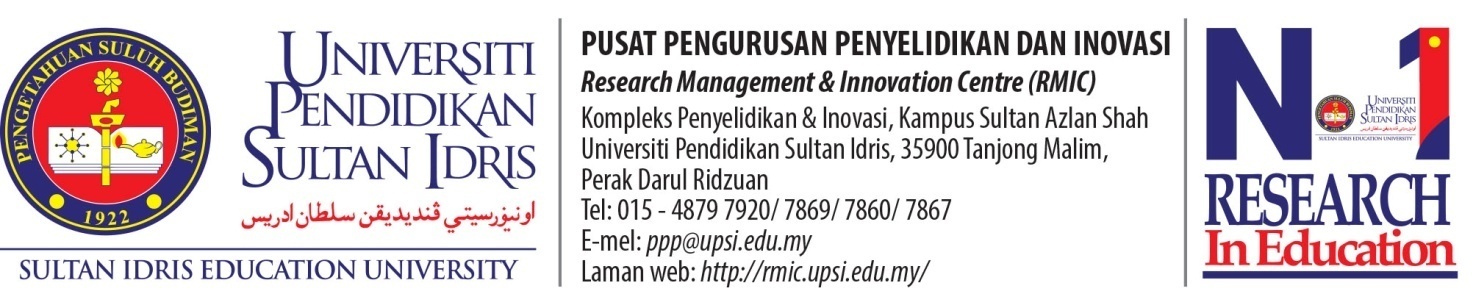 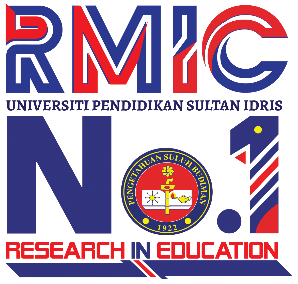 BORANG PENDAFTARAN PATH FINDER*Sila lampirkan surat lantikan/tawaran daripada pelanggan sebagai bukti projek perundingan aktifMAKLUMAT PATH FINDERMAKLUMAT PATH FINDERMAKLUMAT PATH FINDERNama Path FinderNo Kad PengenalanNo. Telefon & E-melNo Staff (Jika Staf UPSI)Fakulti/PTj (Jika Staf UPSI)Jumlah Bayaran Path Finder (RM)(2% daripada yuran perundingan)No Akaun BankNama BankMAKLUMAT PROJEK PERUNDINGANMAKLUMAT PROJEK PERUNDINGANMAKLUMAT PROJEK PERUNDINGANTajuk ProjekKod ProjekKetua ProjekNo. Telefon & E-melTempoh ProjekJumlah Yuran Perundingan (RM)MAKLUMAT PELANGGANMAKLUMAT PELANGGANMAKLUMAT PELANGGANMaklumat PelangganMaklumat PelangganOrganisasi :Maklumat PelangganMaklumat PelangganAlamat :PegawaiPegawaiJawatanJawatanTel. PejabatTel. PejabatTel. H/PTel. H/PE-melE-melFaksFaksPERAKUAN PATH FINDERPERAKUAN PATH FINDERDengan ini saya mengaku bahawa maklumat yang diberikan di atas adalah benar dan tepat.Dengan ini saya mengaku bahawa maklumat yang diberikan di atas adalah benar dan tepat.PENGESAHAN KETUA PERUNDINGPENGESAHAN KETUA PERUNDINGUNTUK KEGUNAAN UNIT PERUNDINGAN, PENGKOMERSIALAN & INOVASI  Keperluan Dokumen